3. Функции консилиума3.1.Обеспечение качества коррекционно-развивающей деятельности, включающей физическое и умственное развитие, нравственное и эстетическое воспитание учащихся Школы-интерната.3.2.Организация и проведение комплексного изучения личности ребёнка с использованием диагностических методик, психологического, педагогического,клинического обследования.3.3.Выявление и ранняя (с первых дней пребывания ребенка в учреждении) диагностика отклонений в развитии и/или состояния декомпенсации.3.4.Выявление уровня и особенностей развития познавательной деятельности, памяти, внимания, работоспособности, эмоционально-личностной зрелости, уровня развития речи обучающихся.3.5.Выявление резервных возможностей ребёнка, разработка рекомендаций педагогам и другим специалистам по обеспечению индивидуального подхода в процессе обучения и воспитания.3.6.Разработка плана скоординированных действий родителей, учителей, специалистов школы по решению наиболее актуальных психолого-медико-педагогических проблем детей.3.7.Выбор дифференцированных педагогических условий, необходимых для коррекции недостатков развития отдельных обучающихся и для организации коррекционно-развивающего процесса.3.8.Выбор оптимальных для  ребёнка образовательных программ, соответствующих его готовности к обучению, в зависимости от состояния его здоровья, индивидуальных особенностей развития, адаптивности к ближайшему окружению.3.9.Разработка скоординированных действий  родителей, учителей, специалистов Школы-интерната по закреплению позитивных и преодолению негативных тенденций в развитии классных коллективов.3.10.Обеспечение социальной защиты ребёнка в случаях неблагоприятных семейных или учебно-воспитательных условий при психотравмирующих обстоятельствах; охрана и укрепление психосоматического здоровья ребёнка.3.11.Профилактика физических, интеллектуальных и психологических перегрузок, эмоциональных срывов, организация лечебно-оздоровительных мероприятий.3.12.Подготовка документов на психолого-медико-педагогическую комиссию в случае неясного диагноза или при отсутствии положительной динамики в развитии и воспитании ребёнка.4. Обязанности председателя консилиума	4.1.Осуществляет общее управление коррекционно-развивающей работой коллектива, обеспечивает преемственность в работе учителей, воспитателей, учителя-логопеда, педагога-психолога, семьи и школы.4.2.Ставит в известность родителей (законных представителей) и специалистов о необходимости обсуждения проблемы ребенка и организует подготовку и проведение заседания консилиума.4.3.Обеспечивает организацию заседаний, их систематичность, формирует состав членов консилиума для очередного заседания, состав детей и родителей, приглашаемых на заседание.4.4.Координирует связи консилиума с другими субъектами образовательного процесса.4.5.Организует контроль выполнения рекомендаций консилиума.4.6.По завершении учебного года представляет на педагогическом совете Школы-интерната отчет о проделанной работе.5. Организация работы консилиума4.1. Обследование ребёнка специалистами консилиума осуществляется по инициативе  родителей  (иных  законных  представителей)  или  членов педагогического коллектива с согласия родителей. При несогласии родителей (иных законных представителей) проводится работа по формированию у них адекватного понимания проблемы исходя из интересов ребёнка.4.2. Заседания консилиума проводятся по мере необходимости, но не реже одного раза в четверть.4.3.Первичный консилиум проводится для изучения заявки педагогов, родителей администрации по возникшим проблемам в обучении, воспитании и адаптации обучающихся.4.4.Аналитический консилиум проводится для определения характера индивидуальных и общешкольных проблем, определение стратегии и тактики их решения.4.5.Контрольно-корректировочный консилиум (промежуточный) проводится с целью осуществления контроля по исполнению индивидуальных комплексных учебно-коррекционных программ по мере необходимости (или по заявке учителя, родителей) и внесения в них, при необходимости, соответствующей корректировки.4.6.Итоговый консилиум по результатам работы проводится 1 раз в четверть (в конце четверти), в конце учебного года.4.7.Диагностическая  работа  проводится  еженедельно  с  целью определения состояния деятельности учащегося, его развития и создания комфортных условий для дальнейшей адаптации и социализации.4.8.Консультации проводятся еженедельно для педагогов школы и родителей с целью формирования активно-положительной позиции взрослых и эмоционально-положительного фона в детском коллективе.4.9.Методическая работа осуществляется с целью формирования банка диагностических  и  коррекционных  методик,  консультационных материалов для родителей и педагогов школы, подготовки индивидуальных диагностических и коррекционных пакетов для обучающихся, содержательного наполнения индивидуальных комплексных учебно-коррекционных программ, а также для повышения профессиональной компетентности специалистов консилиума. Посещение  уроков  учителей  школы-интерната  специалистами  консилиума осуществляется с целью наблюдения за обучающимися в образовательной среде массового класса.4.10. Содержательное наполнение индивидуальных комплексных учебно-коррекционных программ осуществляется на основе рекомендаций специалистов окружной ПМПК, обсуждаются на заседании консилиума при обязательном согласовании с родителями.4.11. Консилиум создаётся и ликвидируется по решению педагогического совета.4.12. Утверждение и изменение данного Положения осуществляется педагогическим советом и фиксируется приказом директора Школы-интерната.6. Отчётная документация5.1. Работа консилиума регламентируется следующей документацией:- настоящее Положение о консилиуме;- план деятельности консилиума на учебный год;- диагностический инструментарий;- протоколы решений заседания консилиума;- при необходимости заключение по вопросу развития обучающегося.5.2. Разглашение информации специалистами, учителями и администрацией Школы-интерната о характере проводимых консилиумом мероприятий без согласия родителей запрещается.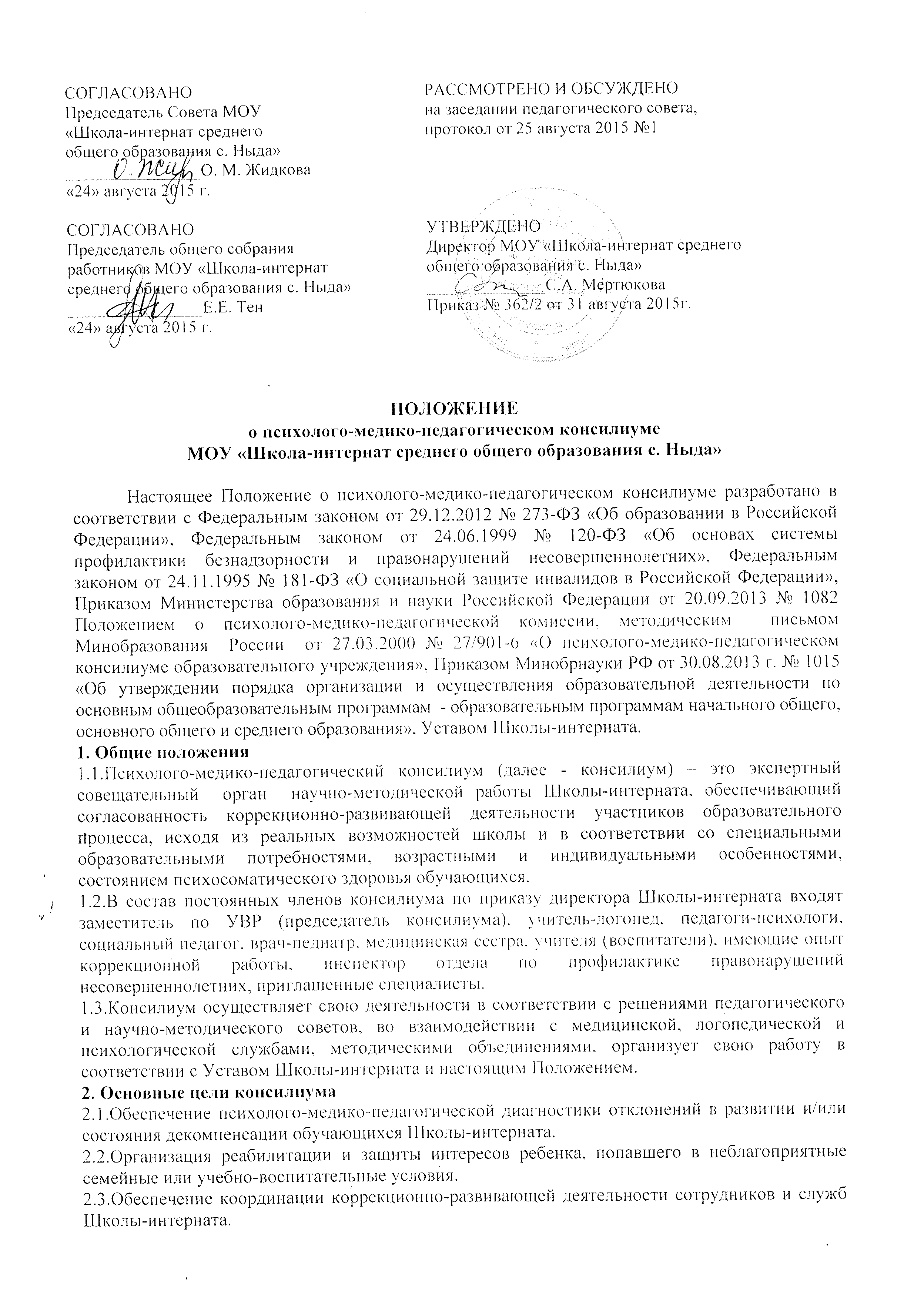 